1.	 Наименование на сертификата 1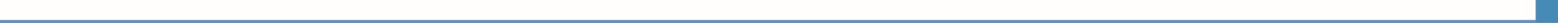 Пример: Електротехник2	. Превод на наименованието на сертификата 2Пример: Electrotechnician3. Умения и компетенцииСъставете списък с уменията и компетенциите, придобити от притежателя на сертификата. Този списък трябва да започва както следва » Притежателят на този документ може: « и трябва да се състои от около 5 до 15 точки, като за да се опишат компетенциите, трябва да се използват активни глаголни форми.Пример:Притежателят на този документ може: да планира работата и да преценява необходимото количество материал според предоставените чертежида интерпретира диаграмни схеми и таблици да използва електрическо лабораторно оборудванеда инсталира и тества кабелни системи за разпределение на осветление и електричествода инсталира и тества превключвателни и разпределителни табла да установява и отстранява недостатъци в кабелни системи да установява и отстранява недостатъци в електрическо оборудване да инсталира, тества и поддържа осветителни прибори и контролери да инсталира, тества и поддържа електрически отоплителни уреди и контролери да инсталира, тества и поддържа приспособления с двигателна сила  да съставя съответната документация.4. 	Видове длъжности, които притежателят на този документ може да заема 3Пример:ЕлектротехникТехник по поддръжкатаТехник по инсталиране на комуникационни системи за данниТехник по инсталиране на алармени системи5. 	Данни за сертификата5. 	Данни за сертификатаОрганизацията, издаваща сертификатаОрганизацията на ниво, която лицензира/разрешава издаване на сертификатПример: Национален център за професионално обучение в системата на Българска търговско-промишлена палатаwww.bcci.bgПример: Национална агенция за професионално образование и обучениеwww.navet.government.bgНиво на сертификата (национално или европейско)1Оценъчна скала / Изисквания за придобиване на квалификацияПример : Ниво 4 по ЕКР (EQF)Пример: Завършил с добър:Практически: Преминаване на всички основни умения във всички фази, включително и оценка на работното място; Теория: 50%Възможност за продължаване на образованието / обучението на следващо ниво1Международни споразумения относно признаването на квалификации 1Пример: Достъп до ниво Ниво 5 по ЕКРПример: Спогодба за взаимно признаване на придобити дипломи и квалификационни документи между България и ГерманияПравно основание за издаване на сертификатПравно основание за издаване на сертификатПример: Закон за професионално образование и обучение 2000Пример: Закон за професионално образование и обучение 20006.	 Официално признати начини за придобиване на сертификат6.	 Официално признати начини за придобиване на сертификатЗаменете с описание на начина, по който сертификатът може да бъде придобит (чиракуване, училище/център за обучение или работно място, акредитиран преди обучение) и / или попълнете таблицата по-долу.Заменете с описание на начина, по който сертификатът може да бъде придобит (чиракуване, училище/център за обучение или работно място, акредитиран преди обучение) и / или попълнете таблицата по-долу.7. 	Допълнителна информация7. 	Допълнителна информацияИзисквания за прием 1Изисквания за прием 1Пример: Ниво 4 по ЕКРПример: Ниво 4 по ЕКРДопълнителна информация (включително описание на националната образователна система)Допълнителна информация (включително описание на националната образователна система)Пример: https://am.mon.bg/Пример: https://am.mon.bg/Национални Europass центърНационални Europass центърeuropass.hrdc.bgeuropass.hrdc.bg